Vrijdag 31 januari 2020. Mentorenochtend Geestelijke Verzorging  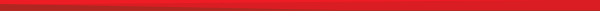 Faculteit Filosofie, Theologie en Religiewetenschappen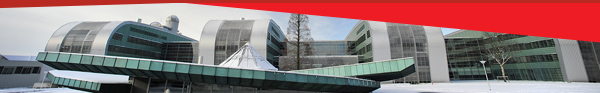 